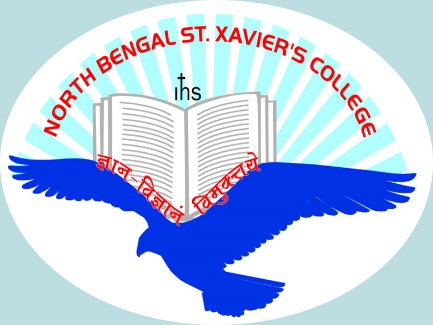 TitleFirst NameLast NamePhotographPhotographNameNameFr (Dr) Lalit P.Tirkey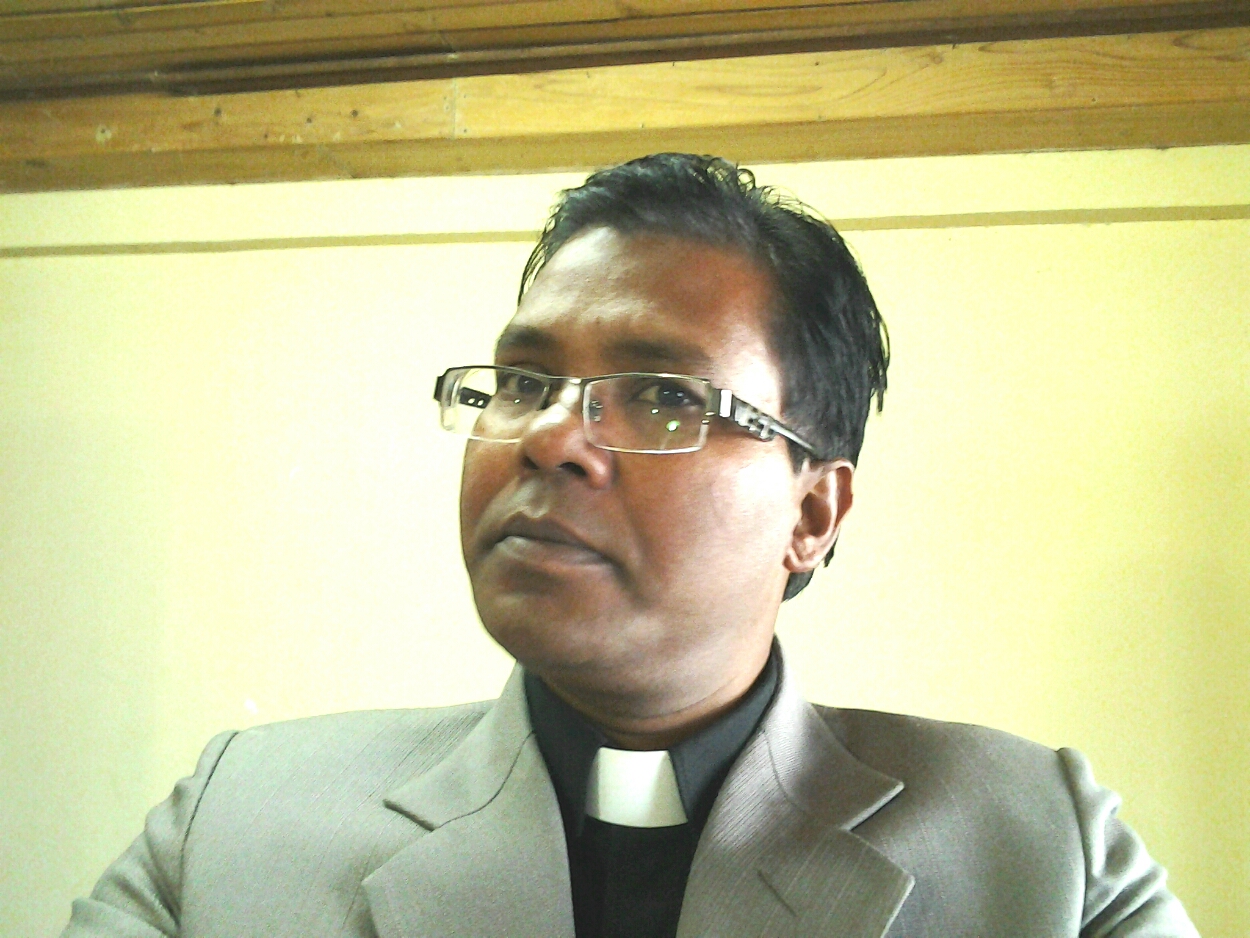 DesignationDesignationPrincipal Principal Principal Educational QualificationEducational QualificationB.Sc(Zool), B.Ed, M.NRM (Canada), Ph.DB.Sc(Zool), B.Ed, M.NRM (Canada), Ph.DB.Sc(Zool), B.Ed, M.NRM (Canada), Ph.DDate of JoiningDate of Joining2nd January, 20192nd January, 20192nd January, 2019DepartmentDepartmentAddress                                 Address                                 Address                                 Address                                 Address                                 LocalLocalXavier Niwas, Balaigachh, Rajganj, Dt. Jalpaiguri, WBXavier Niwas, Balaigachh, Rajganj, Dt. Jalpaiguri, WBXavier Niwas, Balaigachh, Rajganj, Dt. Jalpaiguri, WBPermanentPermanentPrabhu Jesu Residence, P.O. Matigara, Dist. Darjeeling, West Bengal: 734234Prabhu Jesu Residence, P.O. Matigara, Dist. Darjeeling, West Bengal: 734234Prabhu Jesu Residence, P.O. Matigara, Dist. Darjeeling, West Bengal: 734234Phone Numbers                  +91 747-842-2284Phone Numbers                  +91 747-842-2284Phone Numbers                  +91 747-842-2284Phone Numbers                  +91 747-842-2284Phone Numbers                  +91 747-842-2284PANAHYPT9425FOfficeOfficeNorth Bengal St. Xavier’s College, Rajganj (& Siliguri Campus)North Bengal St. Xavier’s College, Rajganj (& Siliguri Campus)North Bengal St. Xavier’s College, Rajganj (& Siliguri Campus)EmailEmaillpt19 @gmail.com; lalittirkey@yahoo.comlpt19 @gmail.com; lalittirkey@yahoo.comlpt19 @gmail.com; lalittirkey@yahoo.comlpt19 @gmail.com; lalittirkey@yahoo.comlpt19 @gmail.com; lalittirkey@yahoo.comFaxFaxTeaching Experiences(Present & Previous)Teaching Experiences(Present & Previous)2 Yrs, Teaching Science in St Mary Vianney Boys’ High School & Ursuline Girls’ High School, Mohitnagar, West Bengal 1994-96.1 Yr Teaching Science in St. Peter’s HS School, 2001-20029 Yrs at St Joseph’s College, NP Darjeeling, 2005-2014.5 Yrs at North Bengal St Xavier’s College, Rajganj, 2019-2024.2 Yrs, Teaching Science in St Mary Vianney Boys’ High School & Ursuline Girls’ High School, Mohitnagar, West Bengal 1994-96.1 Yr Teaching Science in St. Peter’s HS School, 2001-20029 Yrs at St Joseph’s College, NP Darjeeling, 2005-2014.5 Yrs at North Bengal St Xavier’s College, Rajganj, 2019-2024.2 Yrs, Teaching Science in St Mary Vianney Boys’ High School & Ursuline Girls’ High School, Mohitnagar, West Bengal 1994-96.1 Yr Teaching Science in St. Peter’s HS School, 2001-20029 Yrs at St Joseph’s College, NP Darjeeling, 2005-2014.5 Yrs at North Bengal St Xavier’s College, Rajganj, 2019-2024.2 Yrs, Teaching Science in St Mary Vianney Boys’ High School & Ursuline Girls’ High School, Mohitnagar, West Bengal 1994-96.1 Yr Teaching Science in St. Peter’s HS School, 2001-20029 Yrs at St Joseph’s College, NP Darjeeling, 2005-2014.5 Yrs at North Bengal St Xavier’s College, Rajganj, 2019-2024.2 Yrs, Teaching Science in St Mary Vianney Boys’ High School & Ursuline Girls’ High School, Mohitnagar, West Bengal 1994-96.1 Yr Teaching Science in St. Peter’s HS School, 2001-20029 Yrs at St Joseph’s College, NP Darjeeling, 2005-2014.5 Yrs at North Bengal St Xavier’s College, Rajganj, 2019-2024.Research InterestsResearch InterestsDevelopment Studies, Livelihood Issues, Tea Plantation Labour Issues, Sustainable Development Development Studies, Livelihood Issues, Tea Plantation Labour Issues, Sustainable Development Development Studies, Livelihood Issues, Tea Plantation Labour Issues, Sustainable Development Development Studies, Livelihood Issues, Tea Plantation Labour Issues, Sustainable Development Development Studies, Livelihood Issues, Tea Plantation Labour Issues, Sustainable Development Research GuidanceResearch GuidanceMaster’s Level: Awarded M.S.W. Mr Yonten Bhutia, Tata Institute of Social Science, Guwahati Campus, Assam, 2011.Master’s Level: Awarded M.A., Miss Salma Ekka, M.A , Centre of Himalayan Studies, Strategic Management, University of North Bengal , 2013.M.Phil Level: Awarded M.Phil (Miss Shanta Kerketta),Dept of Political Science, University of North Bengal, 2015-16.Master’s Level: Awarded M.S.W. Mr Yonten Bhutia, Tata Institute of Social Science, Guwahati Campus, Assam, 2011.Master’s Level: Awarded M.A., Miss Salma Ekka, M.A , Centre of Himalayan Studies, Strategic Management, University of North Bengal , 2013.M.Phil Level: Awarded M.Phil (Miss Shanta Kerketta),Dept of Political Science, University of North Bengal, 2015-16.Master’s Level: Awarded M.S.W. Mr Yonten Bhutia, Tata Institute of Social Science, Guwahati Campus, Assam, 2011.Master’s Level: Awarded M.A., Miss Salma Ekka, M.A , Centre of Himalayan Studies, Strategic Management, University of North Bengal , 2013.M.Phil Level: Awarded M.Phil (Miss Shanta Kerketta),Dept of Political Science, University of North Bengal, 2015-16.Master’s Level: Awarded M.S.W. Mr Yonten Bhutia, Tata Institute of Social Science, Guwahati Campus, Assam, 2011.Master’s Level: Awarded M.A., Miss Salma Ekka, M.A , Centre of Himalayan Studies, Strategic Management, University of North Bengal , 2013.M.Phil Level: Awarded M.Phil (Miss Shanta Kerketta),Dept of Political Science, University of North Bengal, 2015-16.Master’s Level: Awarded M.S.W. Mr Yonten Bhutia, Tata Institute of Social Science, Guwahati Campus, Assam, 2011.Master’s Level: Awarded M.A., Miss Salma Ekka, M.A , Centre of Himalayan Studies, Strategic Management, University of North Bengal , 2013.M.Phil Level: Awarded M.Phil (Miss Shanta Kerketta),Dept of Political Science, University of North Bengal, 2015-16.AwardsAwardsProfessional AchievementProfessional AchievementADMINISTRATIVE RESPONSIBILITIESADMINISTRATIVE RESPONSIBILITIESi. Asst Director, St Paul’s Minor Seminary, Mohitnagar, WB 1994-96.ii. Administrator, Manresa Jesuit Training centre, Kalimpong 2000-01.iii. Prefect, St. Peter’s H.S School, Gayaganga, Dt Darjeeling, 2001-02iv. Chaplain at St Boniface Hospital, Winnipeg, Canada. 2003-05.v. Director of Self-Financed Depts, St Joseph’s College, Darjeeling 2005-14.vi. Director, Human Life Development & Research Centre, Matigara 2014-2018vii. Principal, NBSXC. Rajganj ( Siliguri Campus) 2019 till datei. Asst Director, St Paul’s Minor Seminary, Mohitnagar, WB 1994-96.ii. Administrator, Manresa Jesuit Training centre, Kalimpong 2000-01.iii. Prefect, St. Peter’s H.S School, Gayaganga, Dt Darjeeling, 2001-02iv. Chaplain at St Boniface Hospital, Winnipeg, Canada. 2003-05.v. Director of Self-Financed Depts, St Joseph’s College, Darjeeling 2005-14.vi. Director, Human Life Development & Research Centre, Matigara 2014-2018vii. Principal, NBSXC. Rajganj ( Siliguri Campus) 2019 till datei. Asst Director, St Paul’s Minor Seminary, Mohitnagar, WB 1994-96.ii. Administrator, Manresa Jesuit Training centre, Kalimpong 2000-01.iii. Prefect, St. Peter’s H.S School, Gayaganga, Dt Darjeeling, 2001-02iv. Chaplain at St Boniface Hospital, Winnipeg, Canada. 2003-05.v. Director of Self-Financed Depts, St Joseph’s College, Darjeeling 2005-14.vi. Director, Human Life Development & Research Centre, Matigara 2014-2018vii. Principal, NBSXC. Rajganj ( Siliguri Campus) 2019 till datei. Asst Director, St Paul’s Minor Seminary, Mohitnagar, WB 1994-96.ii. Administrator, Manresa Jesuit Training centre, Kalimpong 2000-01.iii. Prefect, St. Peter’s H.S School, Gayaganga, Dt Darjeeling, 2001-02iv. Chaplain at St Boniface Hospital, Winnipeg, Canada. 2003-05.v. Director of Self-Financed Depts, St Joseph’s College, Darjeeling 2005-14.vi. Director, Human Life Development & Research Centre, Matigara 2014-2018vii. Principal, NBSXC. Rajganj ( Siliguri Campus) 2019 till datei. Asst Director, St Paul’s Minor Seminary, Mohitnagar, WB 1994-96.ii. Administrator, Manresa Jesuit Training centre, Kalimpong 2000-01.iii. Prefect, St. Peter’s H.S School, Gayaganga, Dt Darjeeling, 2001-02iv. Chaplain at St Boniface Hospital, Winnipeg, Canada. 2003-05.v. Director of Self-Financed Depts, St Joseph’s College, Darjeeling 2005-14.vi. Director, Human Life Development & Research Centre, Matigara 2014-2018vii. Principal, NBSXC. Rajganj ( Siliguri Campus) 2019 till dateSELECT LECTURES DELIVERED AT UGC REFRESHER COURSES/ICSSR RESEARCH METHODOLOGY COURSESSELECT LECTURES DELIVERED AT UGC REFRESHER COURSES/ICSSR RESEARCH METHODOLOGY COURSESSELECT LECTURES DELIVERED AT UGC REFRESHER COURSES/ICSSR RESEARCH METHODOLOGY COURSESSELECT LECTURES DELIVERED AT UGC REFRESHER COURSES/ICSSR RESEARCH METHODOLOGY COURSESSELECT LECTURES DELIVERED AT UGC REFRESHER COURSES/ICSSR RESEARCH METHODOLOGY COURSESSELECT LECTURES DELIVERED AT UGC REFRESHER COURSES/ICSSR RESEARCH METHODOLOGY COURSESSELECT LECTURES DELIVERED AT UGC REFRESHER COURSES/ICSSR RESEARCH METHODOLOGY COURSESICSSR Research Methodology Course LecturesICSSR Research Methodology Course LecturesUGC Refresher Course LecturesUGC Refresher Course LecturesSome Major Research Articles In Journals Some Major Research Articles In Journals 2016. Adivasi Marginal Tea Plantation Workers of West Bengal and their Emergent Micro-Politics in the face of Globalisation and State’s Neo-Liberal Policies, International Journal of Ethnic and Social Studies (IJESS), Sri Lanka, Vol II, No. 2016. ISSN 2015. Access to education and Livelihood Diversification: Establishing Linkage in the Context of North Bengal Tea Workers, RJSHNEI, Research Journal of Social Sciences & Humanities in North-East India, Vol. 1. Issue 1, July-December 2015.2012. Emerging Micro-Politics of the Marginal Tea Plantation Community of West Bengal in the Context of Globalization and State’s Neo-Liberal Policies’, QUEST, Journal of UGC-ASC ,Nainital,  Vol.6, No. 2 May 2012.2012. Tea Plantations in the Darjeeling Hills: Geo-Ecological Impact and Livelihood Implications, Hydro Nepal, Journal of Water, Energy and Environment, (ISBN 1998-5452), Issue No. 10, pp. 53-58, January 2012. 2011. Livelihood Challenges Confronting Tea Plantation Workers in North Bengal: Unintended Consequences or Politics of Exclusion? The Social Scanner- A Journal of Society for North-East Development Studies (SNEDS) ISBN0975-9751, Vol 2 & 3, pp. 143-162. July, 2011.  2016. Adivasi Marginal Tea Plantation Workers of West Bengal and their Emergent Micro-Politics in the face of Globalisation and State’s Neo-Liberal Policies, International Journal of Ethnic and Social Studies (IJESS), Sri Lanka, Vol II, No. 2016. ISSN 2015. Access to education and Livelihood Diversification: Establishing Linkage in the Context of North Bengal Tea Workers, RJSHNEI, Research Journal of Social Sciences & Humanities in North-East India, Vol. 1. Issue 1, July-December 2015.2012. Emerging Micro-Politics of the Marginal Tea Plantation Community of West Bengal in the Context of Globalization and State’s Neo-Liberal Policies’, QUEST, Journal of UGC-ASC ,Nainital,  Vol.6, No. 2 May 2012.2012. Tea Plantations in the Darjeeling Hills: Geo-Ecological Impact and Livelihood Implications, Hydro Nepal, Journal of Water, Energy and Environment, (ISBN 1998-5452), Issue No. 10, pp. 53-58, January 2012. 2011. Livelihood Challenges Confronting Tea Plantation Workers in North Bengal: Unintended Consequences or Politics of Exclusion? The Social Scanner- A Journal of Society for North-East Development Studies (SNEDS) ISBN0975-9751, Vol 2 & 3, pp. 143-162. July, 2011.  2016. Adivasi Marginal Tea Plantation Workers of West Bengal and their Emergent Micro-Politics in the face of Globalisation and State’s Neo-Liberal Policies, International Journal of Ethnic and Social Studies (IJESS), Sri Lanka, Vol II, No. 2016. ISSN 2015. Access to education and Livelihood Diversification: Establishing Linkage in the Context of North Bengal Tea Workers, RJSHNEI, Research Journal of Social Sciences & Humanities in North-East India, Vol. 1. Issue 1, July-December 2015.2012. Emerging Micro-Politics of the Marginal Tea Plantation Community of West Bengal in the Context of Globalization and State’s Neo-Liberal Policies’, QUEST, Journal of UGC-ASC ,Nainital,  Vol.6, No. 2 May 2012.2012. Tea Plantations in the Darjeeling Hills: Geo-Ecological Impact and Livelihood Implications, Hydro Nepal, Journal of Water, Energy and Environment, (ISBN 1998-5452), Issue No. 10, pp. 53-58, January 2012. 2011. Livelihood Challenges Confronting Tea Plantation Workers in North Bengal: Unintended Consequences or Politics of Exclusion? The Social Scanner- A Journal of Society for North-East Development Studies (SNEDS) ISBN0975-9751, Vol 2 & 3, pp. 143-162. July, 2011.  2016. Adivasi Marginal Tea Plantation Workers of West Bengal and their Emergent Micro-Politics in the face of Globalisation and State’s Neo-Liberal Policies, International Journal of Ethnic and Social Studies (IJESS), Sri Lanka, Vol II, No. 2016. ISSN 2015. Access to education and Livelihood Diversification: Establishing Linkage in the Context of North Bengal Tea Workers, RJSHNEI, Research Journal of Social Sciences & Humanities in North-East India, Vol. 1. Issue 1, July-December 2015.2012. Emerging Micro-Politics of the Marginal Tea Plantation Community of West Bengal in the Context of Globalization and State’s Neo-Liberal Policies’, QUEST, Journal of UGC-ASC ,Nainital,  Vol.6, No. 2 May 2012.2012. Tea Plantations in the Darjeeling Hills: Geo-Ecological Impact and Livelihood Implications, Hydro Nepal, Journal of Water, Energy and Environment, (ISBN 1998-5452), Issue No. 10, pp. 53-58, January 2012. 2011. Livelihood Challenges Confronting Tea Plantation Workers in North Bengal: Unintended Consequences or Politics of Exclusion? The Social Scanner- A Journal of Society for North-East Development Studies (SNEDS) ISBN0975-9751, Vol 2 & 3, pp. 143-162. July, 2011.  2016. Adivasi Marginal Tea Plantation Workers of West Bengal and their Emergent Micro-Politics in the face of Globalisation and State’s Neo-Liberal Policies, International Journal of Ethnic and Social Studies (IJESS), Sri Lanka, Vol II, No. 2016. ISSN 2015. Access to education and Livelihood Diversification: Establishing Linkage in the Context of North Bengal Tea Workers, RJSHNEI, Research Journal of Social Sciences & Humanities in North-East India, Vol. 1. Issue 1, July-December 2015.2012. Emerging Micro-Politics of the Marginal Tea Plantation Community of West Bengal in the Context of Globalization and State’s Neo-Liberal Policies’, QUEST, Journal of UGC-ASC ,Nainital,  Vol.6, No. 2 May 2012.2012. Tea Plantations in the Darjeeling Hills: Geo-Ecological Impact and Livelihood Implications, Hydro Nepal, Journal of Water, Energy and Environment, (ISBN 1998-5452), Issue No. 10, pp. 53-58, January 2012. 2011. Livelihood Challenges Confronting Tea Plantation Workers in North Bengal: Unintended Consequences or Politics of Exclusion? The Social Scanner- A Journal of Society for North-East Development Studies (SNEDS) ISBN0975-9751, Vol 2 & 3, pp. 143-162. July, 2011.  Select Chapter’s in Edited Volume Select Chapter’s in Edited Volume 2016. ‘Gender, Governance of Commons and Livelihood Security: A Study of the North Bengal Tea Region in India’, in D.U Joshi and C. K. Permpoonwiwat (ed), Equating Gender: Explorations in the Asia-Pacific, Rawat Publications, 2016, New Delhi2016. 2016. ‘Scheduled Communities of North Bengal Tea Gardens: Unintended Consequences or Politics of Exclusion’? in A. N. Chakraborty & Padam Nepal (ed) Politics of Exclusions and Inclusions in India:  Construing Commonalities and Complexities, Authors Press, 2016, New Delhi.2013: Livelihood Insecurity of North Bengal Tea Workers: Contours, Complexities, Challenges and Opportunities in Himadri Sinha (ed.) Governance of Commons and Livelihood Security, 2013 (with Padam Nepal). XISS Ranchi.2011. Livelihood Trajectories in the Terai Tea Belt: Belgachi Tea Estate in Context in Dulal Roy (ed) ECONOMY OF NORTH BENGAL: A District Level Study National Library Publications, Siliguri, 2011.2016. ‘Gender, Governance of Commons and Livelihood Security: A Study of the North Bengal Tea Region in India’, in D.U Joshi and C. K. Permpoonwiwat (ed), Equating Gender: Explorations in the Asia-Pacific, Rawat Publications, 2016, New Delhi2016. 2016. ‘Scheduled Communities of North Bengal Tea Gardens: Unintended Consequences or Politics of Exclusion’? in A. N. Chakraborty & Padam Nepal (ed) Politics of Exclusions and Inclusions in India:  Construing Commonalities and Complexities, Authors Press, 2016, New Delhi.2013: Livelihood Insecurity of North Bengal Tea Workers: Contours, Complexities, Challenges and Opportunities in Himadri Sinha (ed.) Governance of Commons and Livelihood Security, 2013 (with Padam Nepal). XISS Ranchi.2011. Livelihood Trajectories in the Terai Tea Belt: Belgachi Tea Estate in Context in Dulal Roy (ed) ECONOMY OF NORTH BENGAL: A District Level Study National Library Publications, Siliguri, 2011.2016. ‘Gender, Governance of Commons and Livelihood Security: A Study of the North Bengal Tea Region in India’, in D.U Joshi and C. K. Permpoonwiwat (ed), Equating Gender: Explorations in the Asia-Pacific, Rawat Publications, 2016, New Delhi2016. 2016. ‘Scheduled Communities of North Bengal Tea Gardens: Unintended Consequences or Politics of Exclusion’? in A. N. Chakraborty & Padam Nepal (ed) Politics of Exclusions and Inclusions in India:  Construing Commonalities and Complexities, Authors Press, 2016, New Delhi.2013: Livelihood Insecurity of North Bengal Tea Workers: Contours, Complexities, Challenges and Opportunities in Himadri Sinha (ed.) Governance of Commons and Livelihood Security, 2013 (with Padam Nepal). XISS Ranchi.2011. Livelihood Trajectories in the Terai Tea Belt: Belgachi Tea Estate in Context in Dulal Roy (ed) ECONOMY OF NORTH BENGAL: A District Level Study National Library Publications, Siliguri, 2011.2016. ‘Gender, Governance of Commons and Livelihood Security: A Study of the North Bengal Tea Region in India’, in D.U Joshi and C. K. Permpoonwiwat (ed), Equating Gender: Explorations in the Asia-Pacific, Rawat Publications, 2016, New Delhi2016. 2016. ‘Scheduled Communities of North Bengal Tea Gardens: Unintended Consequences or Politics of Exclusion’? in A. N. Chakraborty & Padam Nepal (ed) Politics of Exclusions and Inclusions in India:  Construing Commonalities and Complexities, Authors Press, 2016, New Delhi.2013: Livelihood Insecurity of North Bengal Tea Workers: Contours, Complexities, Challenges and Opportunities in Himadri Sinha (ed.) Governance of Commons and Livelihood Security, 2013 (with Padam Nepal). XISS Ranchi.2011. Livelihood Trajectories in the Terai Tea Belt: Belgachi Tea Estate in Context in Dulal Roy (ed) ECONOMY OF NORTH BENGAL: A District Level Study National Library Publications, Siliguri, 2011.2016. ‘Gender, Governance of Commons and Livelihood Security: A Study of the North Bengal Tea Region in India’, in D.U Joshi and C. K. Permpoonwiwat (ed), Equating Gender: Explorations in the Asia-Pacific, Rawat Publications, 2016, New Delhi2016. 2016. ‘Scheduled Communities of North Bengal Tea Gardens: Unintended Consequences or Politics of Exclusion’? in A. N. Chakraborty & Padam Nepal (ed) Politics of Exclusions and Inclusions in India:  Construing Commonalities and Complexities, Authors Press, 2016, New Delhi.2013: Livelihood Insecurity of North Bengal Tea Workers: Contours, Complexities, Challenges and Opportunities in Himadri Sinha (ed.) Governance of Commons and Livelihood Security, 2013 (with Padam Nepal). XISS Ranchi.2011. Livelihood Trajectories in the Terai Tea Belt: Belgachi Tea Estate in Context in Dulal Roy (ed) ECONOMY OF NORTH BENGAL: A District Level Study National Library Publications, Siliguri, 2011.Book Monograph/ Edited BookBook Monograph/ Edited BookBOOKS AUTHORED2015. Can the Garden be my ‘Home’? Land, Livelihood and Life-World of Tea Gardens in North Bengal, 2015, St. Joseph’s College Press, Darjeeling. BOOKS AUTHORED2015. Can the Garden be my ‘Home’? Land, Livelihood and Life-World of Tea Gardens in North Bengal, 2015, St. Joseph’s College Press, Darjeeling. BOOKS AUTHORED2015. Can the Garden be my ‘Home’? Land, Livelihood and Life-World of Tea Gardens in North Bengal, 2015, St. Joseph’s College Press, Darjeeling. BOOKS AUTHORED2015. Can the Garden be my ‘Home’? Land, Livelihood and Life-World of Tea Gardens in North Bengal, 2015, St. Joseph’s College Press, Darjeeling. BOOKS AUTHORED2015. Can the Garden be my ‘Home’? Land, Livelihood and Life-World of Tea Gardens in North Bengal, 2015, St. Joseph’s College Press, Darjeeling. ProjectProjectBook  ReviewsBook  ReviewsPAPER PRESENTED IN SEMINARS/ CONFERENCESPAPER PRESENTED IN SEMINARS/ CONFERENCESPaper titled, “Church’s Mission of Advocacy in Eradicating Human Trafficking” presented at an International Symposium, on Maximum Illud: Church and Evangelization, organized by Morning Star College, Barrackpore, Kolkata in partnership with Xavier University, Kolkata and Vatican, 14-16 February, 2019.Paper titled ‘Gender, Governance of Commons, And Livelihood Security: A Study of The North Bengal Tea Region of West Bengal, India, in an International Conference, on ‘Gender Equity: Issues of Theory, Practice and Policy in the Asia-Pacific Region’ organised by The University Grants Commission-Academic Staff College, Kumaon University from 21-22 March, 2013.Paper titled ‘Livelihood Insecurity of North Bengal Tea Workers: Contours, Complexities, Challenges and Opportunities’ at the International Conference on Governance of Commons and Livelihood Security organized by Xavier’s Institute of Social Services (XISS) and AICTE during 17th-18th August, 2012.Paper titled ‘Plantation Industry, Geo-ecological De-stabilization and Livelihood Implications: A Study in the Context of the Darjeeling Hills, India’ in the Proceedings of the International Conference on ‘Global Ecosystems, Biodiversity and Environmental Sustainability in the 21st Century (ICGEMENS-2012)’ organized by Department of Ecology & Environmental Science, Assam University, Silchar, Assam, India, 15-17 February, 2012.Paper titled ‘Contextualizing the Adivasi Vikash Parishand Politics in North Bengal Tea Region in the Eastern Himalayan Foothills’ in the 10th International Conference on “Globalization and Cultural Practices in Mountain Areas: Dynamics, Dimensions and Implications” (2011), jointly organized by University of Sikkim University in collaboration with Japan Foundation, 13 -14 December, 2011Paper titled ‘Geo-ecological and Socio-economic implications of tea Estate Closures in Darjeeling, Indian Himalaya’ in the International Symposium, Towards Sustainable Livelihoods and Ecosystems in Mountainous Regions 7-9 March 2006, Chiang Mai, Thailand, organized by University of Chiang Mai, Thailand and World Agroforestry, 21st -23rd March, 2006.PAPER PRESENTED AT NATIONAL SEMINARS/ CONFERENCESPaper titled ‘Rights Deprivation and Labour Exploitation:  Contextualising the Emergent Micro-Politics and Resistance among the Adivasis Tea Garden Community in North Bengal’, in a National Seminar on Politics of labour: Issues of Gender, Community, and Ethnicity organised by Dept of Sociology, University of North Bengal & University of Zurich, Switzerland on 20th March, 2017.   Paper titled, ‘Politicking Marginalization in the Post Liberalization Era:  Adivasi Vikas Parishad in Context’, in ICSSR & UGC sponsored National Seminar, Post-Liberalization Democratic Experience in India, Dept of Political Science, University of North Bengal. WB from Date.Paper titled ‘Entitlement Deprivation and Resource Scarcity in the North Bengal tea region and the Tea Workers’ Accentuating Livelihood Insecurity’, in the UGC Sponsored National Seminar on ‘Trans-border Migration, Human Security and Environmentalism in South Asia with reference to Himalayan and Adjacent Regions’ organized by The Centre for Himalayan Studies, University of North Bengal, 19-29 March, 2013.Paper titled, ‘Effects of Globalization and Tea Industry in the Darjeeling Hills, West Bengal, India’, A national workshop on Globalization and Fair Trade organized by the York University, Toronto’, August 5-7, 2005.Paper titled, “Church’s Mission of Advocacy in Eradicating Human Trafficking” presented at an International Symposium, on Maximum Illud: Church and Evangelization, organized by Morning Star College, Barrackpore, Kolkata in partnership with Xavier University, Kolkata and Vatican, 14-16 February, 2019.Paper titled ‘Gender, Governance of Commons, And Livelihood Security: A Study of The North Bengal Tea Region of West Bengal, India, in an International Conference, on ‘Gender Equity: Issues of Theory, Practice and Policy in the Asia-Pacific Region’ organised by The University Grants Commission-Academic Staff College, Kumaon University from 21-22 March, 2013.Paper titled ‘Livelihood Insecurity of North Bengal Tea Workers: Contours, Complexities, Challenges and Opportunities’ at the International Conference on Governance of Commons and Livelihood Security organized by Xavier’s Institute of Social Services (XISS) and AICTE during 17th-18th August, 2012.Paper titled ‘Plantation Industry, Geo-ecological De-stabilization and Livelihood Implications: A Study in the Context of the Darjeeling Hills, India’ in the Proceedings of the International Conference on ‘Global Ecosystems, Biodiversity and Environmental Sustainability in the 21st Century (ICGEMENS-2012)’ organized by Department of Ecology & Environmental Science, Assam University, Silchar, Assam, India, 15-17 February, 2012.Paper titled ‘Contextualizing the Adivasi Vikash Parishand Politics in North Bengal Tea Region in the Eastern Himalayan Foothills’ in the 10th International Conference on “Globalization and Cultural Practices in Mountain Areas: Dynamics, Dimensions and Implications” (2011), jointly organized by University of Sikkim University in collaboration with Japan Foundation, 13 -14 December, 2011Paper titled ‘Geo-ecological and Socio-economic implications of tea Estate Closures in Darjeeling, Indian Himalaya’ in the International Symposium, Towards Sustainable Livelihoods and Ecosystems in Mountainous Regions 7-9 March 2006, Chiang Mai, Thailand, organized by University of Chiang Mai, Thailand and World Agroforestry, 21st -23rd March, 2006.PAPER PRESENTED AT NATIONAL SEMINARS/ CONFERENCESPaper titled ‘Rights Deprivation and Labour Exploitation:  Contextualising the Emergent Micro-Politics and Resistance among the Adivasis Tea Garden Community in North Bengal’, in a National Seminar on Politics of labour: Issues of Gender, Community, and Ethnicity organised by Dept of Sociology, University of North Bengal & University of Zurich, Switzerland on 20th March, 2017.   Paper titled, ‘Politicking Marginalization in the Post Liberalization Era:  Adivasi Vikas Parishad in Context’, in ICSSR & UGC sponsored National Seminar, Post-Liberalization Democratic Experience in India, Dept of Political Science, University of North Bengal. WB from Date.Paper titled ‘Entitlement Deprivation and Resource Scarcity in the North Bengal tea region and the Tea Workers’ Accentuating Livelihood Insecurity’, in the UGC Sponsored National Seminar on ‘Trans-border Migration, Human Security and Environmentalism in South Asia with reference to Himalayan and Adjacent Regions’ organized by The Centre for Himalayan Studies, University of North Bengal, 19-29 March, 2013.Paper titled, ‘Effects of Globalization and Tea Industry in the Darjeeling Hills, West Bengal, India’, A national workshop on Globalization and Fair Trade organized by the York University, Toronto’, August 5-7, 2005.Paper titled, “Church’s Mission of Advocacy in Eradicating Human Trafficking” presented at an International Symposium, on Maximum Illud: Church and Evangelization, organized by Morning Star College, Barrackpore, Kolkata in partnership with Xavier University, Kolkata and Vatican, 14-16 February, 2019.Paper titled ‘Gender, Governance of Commons, And Livelihood Security: A Study of The North Bengal Tea Region of West Bengal, India, in an International Conference, on ‘Gender Equity: Issues of Theory, Practice and Policy in the Asia-Pacific Region’ organised by The University Grants Commission-Academic Staff College, Kumaon University from 21-22 March, 2013.Paper titled ‘Livelihood Insecurity of North Bengal Tea Workers: Contours, Complexities, Challenges and Opportunities’ at the International Conference on Governance of Commons and Livelihood Security organized by Xavier’s Institute of Social Services (XISS) and AICTE during 17th-18th August, 2012.Paper titled ‘Plantation Industry, Geo-ecological De-stabilization and Livelihood Implications: A Study in the Context of the Darjeeling Hills, India’ in the Proceedings of the International Conference on ‘Global Ecosystems, Biodiversity and Environmental Sustainability in the 21st Century (ICGEMENS-2012)’ organized by Department of Ecology & Environmental Science, Assam University, Silchar, Assam, India, 15-17 February, 2012.Paper titled ‘Contextualizing the Adivasi Vikash Parishand Politics in North Bengal Tea Region in the Eastern Himalayan Foothills’ in the 10th International Conference on “Globalization and Cultural Practices in Mountain Areas: Dynamics, Dimensions and Implications” (2011), jointly organized by University of Sikkim University in collaboration with Japan Foundation, 13 -14 December, 2011Paper titled ‘Geo-ecological and Socio-economic implications of tea Estate Closures in Darjeeling, Indian Himalaya’ in the International Symposium, Towards Sustainable Livelihoods and Ecosystems in Mountainous Regions 7-9 March 2006, Chiang Mai, Thailand, organized by University of Chiang Mai, Thailand and World Agroforestry, 21st -23rd March, 2006.PAPER PRESENTED AT NATIONAL SEMINARS/ CONFERENCESPaper titled ‘Rights Deprivation and Labour Exploitation:  Contextualising the Emergent Micro-Politics and Resistance among the Adivasis Tea Garden Community in North Bengal’, in a National Seminar on Politics of labour: Issues of Gender, Community, and Ethnicity organised by Dept of Sociology, University of North Bengal & University of Zurich, Switzerland on 20th March, 2017.   Paper titled, ‘Politicking Marginalization in the Post Liberalization Era:  Adivasi Vikas Parishad in Context’, in ICSSR & UGC sponsored National Seminar, Post-Liberalization Democratic Experience in India, Dept of Political Science, University of North Bengal. WB from Date.Paper titled ‘Entitlement Deprivation and Resource Scarcity in the North Bengal tea region and the Tea Workers’ Accentuating Livelihood Insecurity’, in the UGC Sponsored National Seminar on ‘Trans-border Migration, Human Security and Environmentalism in South Asia with reference to Himalayan and Adjacent Regions’ organized by The Centre for Himalayan Studies, University of North Bengal, 19-29 March, 2013.Paper titled, ‘Effects of Globalization and Tea Industry in the Darjeeling Hills, West Bengal, India’, A national workshop on Globalization and Fair Trade organized by the York University, Toronto’, August 5-7, 2005.Paper titled, “Church’s Mission of Advocacy in Eradicating Human Trafficking” presented at an International Symposium, on Maximum Illud: Church and Evangelization, organized by Morning Star College, Barrackpore, Kolkata in partnership with Xavier University, Kolkata and Vatican, 14-16 February, 2019.Paper titled ‘Gender, Governance of Commons, And Livelihood Security: A Study of The North Bengal Tea Region of West Bengal, India, in an International Conference, on ‘Gender Equity: Issues of Theory, Practice and Policy in the Asia-Pacific Region’ organised by The University Grants Commission-Academic Staff College, Kumaon University from 21-22 March, 2013.Paper titled ‘Livelihood Insecurity of North Bengal Tea Workers: Contours, Complexities, Challenges and Opportunities’ at the International Conference on Governance of Commons and Livelihood Security organized by Xavier’s Institute of Social Services (XISS) and AICTE during 17th-18th August, 2012.Paper titled ‘Plantation Industry, Geo-ecological De-stabilization and Livelihood Implications: A Study in the Context of the Darjeeling Hills, India’ in the Proceedings of the International Conference on ‘Global Ecosystems, Biodiversity and Environmental Sustainability in the 21st Century (ICGEMENS-2012)’ organized by Department of Ecology & Environmental Science, Assam University, Silchar, Assam, India, 15-17 February, 2012.Paper titled ‘Contextualizing the Adivasi Vikash Parishand Politics in North Bengal Tea Region in the Eastern Himalayan Foothills’ in the 10th International Conference on “Globalization and Cultural Practices in Mountain Areas: Dynamics, Dimensions and Implications” (2011), jointly organized by University of Sikkim University in collaboration with Japan Foundation, 13 -14 December, 2011Paper titled ‘Geo-ecological and Socio-economic implications of tea Estate Closures in Darjeeling, Indian Himalaya’ in the International Symposium, Towards Sustainable Livelihoods and Ecosystems in Mountainous Regions 7-9 March 2006, Chiang Mai, Thailand, organized by University of Chiang Mai, Thailand and World Agroforestry, 21st -23rd March, 2006.PAPER PRESENTED AT NATIONAL SEMINARS/ CONFERENCESPaper titled ‘Rights Deprivation and Labour Exploitation:  Contextualising the Emergent Micro-Politics and Resistance among the Adivasis Tea Garden Community in North Bengal’, in a National Seminar on Politics of labour: Issues of Gender, Community, and Ethnicity organised by Dept of Sociology, University of North Bengal & University of Zurich, Switzerland on 20th March, 2017.   Paper titled, ‘Politicking Marginalization in the Post Liberalization Era:  Adivasi Vikas Parishad in Context’, in ICSSR & UGC sponsored National Seminar, Post-Liberalization Democratic Experience in India, Dept of Political Science, University of North Bengal. WB from Date.Paper titled ‘Entitlement Deprivation and Resource Scarcity in the North Bengal tea region and the Tea Workers’ Accentuating Livelihood Insecurity’, in the UGC Sponsored National Seminar on ‘Trans-border Migration, Human Security and Environmentalism in South Asia with reference to Himalayan and Adjacent Regions’ organized by The Centre for Himalayan Studies, University of North Bengal, 19-29 March, 2013.Paper titled, ‘Effects of Globalization and Tea Industry in the Darjeeling Hills, West Bengal, India’, A national workshop on Globalization and Fair Trade organized by the York University, Toronto’, August 5-7, 2005.Paper titled, “Church’s Mission of Advocacy in Eradicating Human Trafficking” presented at an International Symposium, on Maximum Illud: Church and Evangelization, organized by Morning Star College, Barrackpore, Kolkata in partnership with Xavier University, Kolkata and Vatican, 14-16 February, 2019.Paper titled ‘Gender, Governance of Commons, And Livelihood Security: A Study of The North Bengal Tea Region of West Bengal, India, in an International Conference, on ‘Gender Equity: Issues of Theory, Practice and Policy in the Asia-Pacific Region’ organised by The University Grants Commission-Academic Staff College, Kumaon University from 21-22 March, 2013.Paper titled ‘Livelihood Insecurity of North Bengal Tea Workers: Contours, Complexities, Challenges and Opportunities’ at the International Conference on Governance of Commons and Livelihood Security organized by Xavier’s Institute of Social Services (XISS) and AICTE during 17th-18th August, 2012.Paper titled ‘Plantation Industry, Geo-ecological De-stabilization and Livelihood Implications: A Study in the Context of the Darjeeling Hills, India’ in the Proceedings of the International Conference on ‘Global Ecosystems, Biodiversity and Environmental Sustainability in the 21st Century (ICGEMENS-2012)’ organized by Department of Ecology & Environmental Science, Assam University, Silchar, Assam, India, 15-17 February, 2012.Paper titled ‘Contextualizing the Adivasi Vikash Parishand Politics in North Bengal Tea Region in the Eastern Himalayan Foothills’ in the 10th International Conference on “Globalization and Cultural Practices in Mountain Areas: Dynamics, Dimensions and Implications” (2011), jointly organized by University of Sikkim University in collaboration with Japan Foundation, 13 -14 December, 2011Paper titled ‘Geo-ecological and Socio-economic implications of tea Estate Closures in Darjeeling, Indian Himalaya’ in the International Symposium, Towards Sustainable Livelihoods and Ecosystems in Mountainous Regions 7-9 March 2006, Chiang Mai, Thailand, organized by University of Chiang Mai, Thailand and World Agroforestry, 21st -23rd March, 2006.PAPER PRESENTED AT NATIONAL SEMINARS/ CONFERENCESPaper titled ‘Rights Deprivation and Labour Exploitation:  Contextualising the Emergent Micro-Politics and Resistance among the Adivasis Tea Garden Community in North Bengal’, in a National Seminar on Politics of labour: Issues of Gender, Community, and Ethnicity organised by Dept of Sociology, University of North Bengal & University of Zurich, Switzerland on 20th March, 2017.   Paper titled, ‘Politicking Marginalization in the Post Liberalization Era:  Adivasi Vikas Parishad in Context’, in ICSSR & UGC sponsored National Seminar, Post-Liberalization Democratic Experience in India, Dept of Political Science, University of North Bengal. WB from Date.Paper titled ‘Entitlement Deprivation and Resource Scarcity in the North Bengal tea region and the Tea Workers’ Accentuating Livelihood Insecurity’, in the UGC Sponsored National Seminar on ‘Trans-border Migration, Human Security and Environmentalism in South Asia with reference to Himalayan and Adjacent Regions’ organized by The Centre for Himalayan Studies, University of North Bengal, 19-29 March, 2013.Paper titled, ‘Effects of Globalization and Tea Industry in the Darjeeling Hills, West Bengal, India’, A national workshop on Globalization and Fair Trade organized by the York University, Toronto’, August 5-7, 2005.PARTICIPATED IN SEMINARS/ CONFERENCES/RC/OPPARTICIPATED IN SEMINARS/ CONFERENCES/RC/OPParticipated in two-day National workshop organized by St. Anthony’s College (Autonomous), Shillong, Meghalaya and Xavier Board, Bangalore on ‘Preparation and Documentation for NAAC’ from 21-22 February, 2020Participated in the two- day National Conference on Challenges (Changing Scenario) in Higher Education in South Asia organised by the Jesuit Higher Education Association of South Asia (JHESA) held at St Xavier’s College (Autonomous), Kolkata, from 7 and 8 October,  2019.Participated in the One-day workshop on NAAC Awareness Programme organised by University of North Bengal on 20 September, 2019. Participated in the one- day workshop ‘Preparedness for NAAC, organised by University of North Bengal in collaboration with Panchanada University, Coochbehar and Raiganj University on 28 March, 2019.Participated and Attended a six-day course on the “Transformational Leadership” at XLRI, Jamshedpur from May 8-13, 2016.Participated in the Review of the New Bill on curbing human trafficking prepared by the Central Ministry of Women and Child Development and organised by District Child Protection and Shakti Vahini at Municipality Corporation, Siliguri. Participated in ‘Inter-religious dialogue of world religions’ an International Conference organised by Gregorian University, Rome.Participated in two-day National workshop organized by St. Anthony’s College (Autonomous), Shillong, Meghalaya and Xavier Board, Bangalore on ‘Preparation and Documentation for NAAC’ from 21-22 February, 2020Participated in the two- day National Conference on Challenges (Changing Scenario) in Higher Education in South Asia organised by the Jesuit Higher Education Association of South Asia (JHESA) held at St Xavier’s College (Autonomous), Kolkata, from 7 and 8 October,  2019.Participated in the One-day workshop on NAAC Awareness Programme organised by University of North Bengal on 20 September, 2019. Participated in the one- day workshop ‘Preparedness for NAAC, organised by University of North Bengal in collaboration with Panchanada University, Coochbehar and Raiganj University on 28 March, 2019.Participated and Attended a six-day course on the “Transformational Leadership” at XLRI, Jamshedpur from May 8-13, 2016.Participated in the Review of the New Bill on curbing human trafficking prepared by the Central Ministry of Women and Child Development and organised by District Child Protection and Shakti Vahini at Municipality Corporation, Siliguri. Participated in ‘Inter-religious dialogue of world religions’ an International Conference organised by Gregorian University, Rome.Participated in two-day National workshop organized by St. Anthony’s College (Autonomous), Shillong, Meghalaya and Xavier Board, Bangalore on ‘Preparation and Documentation for NAAC’ from 21-22 February, 2020Participated in the two- day National Conference on Challenges (Changing Scenario) in Higher Education in South Asia organised by the Jesuit Higher Education Association of South Asia (JHESA) held at St Xavier’s College (Autonomous), Kolkata, from 7 and 8 October,  2019.Participated in the One-day workshop on NAAC Awareness Programme organised by University of North Bengal on 20 September, 2019. Participated in the one- day workshop ‘Preparedness for NAAC, organised by University of North Bengal in collaboration with Panchanada University, Coochbehar and Raiganj University on 28 March, 2019.Participated and Attended a six-day course on the “Transformational Leadership” at XLRI, Jamshedpur from May 8-13, 2016.Participated in the Review of the New Bill on curbing human trafficking prepared by the Central Ministry of Women and Child Development and organised by District Child Protection and Shakti Vahini at Municipality Corporation, Siliguri. Participated in ‘Inter-religious dialogue of world religions’ an International Conference organised by Gregorian University, Rome.Participated in two-day National workshop organized by St. Anthony’s College (Autonomous), Shillong, Meghalaya and Xavier Board, Bangalore on ‘Preparation and Documentation for NAAC’ from 21-22 February, 2020Participated in the two- day National Conference on Challenges (Changing Scenario) in Higher Education in South Asia organised by the Jesuit Higher Education Association of South Asia (JHESA) held at St Xavier’s College (Autonomous), Kolkata, from 7 and 8 October,  2019.Participated in the One-day workshop on NAAC Awareness Programme organised by University of North Bengal on 20 September, 2019. Participated in the one- day workshop ‘Preparedness for NAAC, organised by University of North Bengal in collaboration with Panchanada University, Coochbehar and Raiganj University on 28 March, 2019.Participated and Attended a six-day course on the “Transformational Leadership” at XLRI, Jamshedpur from May 8-13, 2016.Participated in the Review of the New Bill on curbing human trafficking prepared by the Central Ministry of Women and Child Development and organised by District Child Protection and Shakti Vahini at Municipality Corporation, Siliguri. Participated in ‘Inter-religious dialogue of world religions’ an International Conference organised by Gregorian University, Rome.Participated in two-day National workshop organized by St. Anthony’s College (Autonomous), Shillong, Meghalaya and Xavier Board, Bangalore on ‘Preparation and Documentation for NAAC’ from 21-22 February, 2020Participated in the two- day National Conference on Challenges (Changing Scenario) in Higher Education in South Asia organised by the Jesuit Higher Education Association of South Asia (JHESA) held at St Xavier’s College (Autonomous), Kolkata, from 7 and 8 October,  2019.Participated in the One-day workshop on NAAC Awareness Programme organised by University of North Bengal on 20 September, 2019. Participated in the one- day workshop ‘Preparedness for NAAC, organised by University of North Bengal in collaboration with Panchanada University, Coochbehar and Raiganj University on 28 March, 2019.Participated and Attended a six-day course on the “Transformational Leadership” at XLRI, Jamshedpur from May 8-13, 2016.Participated in the Review of the New Bill on curbing human trafficking prepared by the Central Ministry of Women and Child Development and organised by District Child Protection and Shakti Vahini at Municipality Corporation, Siliguri. Participated in ‘Inter-religious dialogue of world religions’ an International Conference organised by Gregorian University, Rome.RESOURCE PERSONSHIP / KEYNOTE ADDRESS IN SEMINARS/ WORKSHOPSRESOURCE PERSONSHIP / KEYNOTE ADDRESS IN SEMINARS/ WORKSHOPS2024. Acted as Resource person with a title, “Re-imagining Teacher Professional Development for making Effective Educators in 21st Century’ at an International Conference on ‘Teacher Professional Development (TDP’ organized by IQAC and Research Publication Cell of Loyola College of Education, Namchi, Sikkim and spoke on 22-23 March, 2024.2024. Acted as Resource person with a title, ‘Changing Educational Landscape among Adivasis of North Bengal Tea Gardens and their unfulfilled Higher Educational Aspirations’ in a National Seminar-cum-workshop on ‘Education of Girl Education towards Gender-Neutral Society: Tribal and Scheduled Community of North Bengal in Perspectives’, organized by Human Resources Development Centre (HRDC), University of North Bengal  in collaboration with Netali Institute of Asian Studies, Kolkata. Feb. 2024.2024. Acted as Moderator for the Panel discussion among the leading NGOs of North Bengal during National Seminar-cum-workshop on ‘Education of Girl Education towards Gender-Neutral Society: Tribal and Scheduled Community of North Bengal in Perspectives’, organized by Human Resources Development Centre (HRDC), University of North Bengal  in collaboration with Netali Institute of Asian Studies, Kolkata. 2016. Acted as Resource person for the Seminar on Leadership for Change organized by Five Jesuit Colleges of West Bengal and also moderated the debate titled, “Women are better leaders than men” on November 2016.2016. Acted as Resource person for 2-day Convention of thirty-five professors from five Jesuit colleges of West Bengal, and gave inputs on “the Involvement of Jesuit Educators in Social Action with special reference on works of the Darjeeling Jesuits among Tea Plantations of North Bengal” in November 2016.2016. Participated as a Resource Person at the National Seminar on Lok Manch: A Platform to Access and Avail the Entitlements from 21-22 October, 2016 at Gnana Deepa Vidyapeeth, Pune, Maharashtra and delivered a Lecture, “Accessing various Government Schemes and Entitlements’. 2016. Provided Keynote address on National Food Security Act (NFSA)-13, during 1-day State Level Convention organised by Right to Food Campaign, Kolkata Unit, at Matigara, Dt Darjeeling, WB.2024. Acted as Resource person with a title, “Re-imagining Teacher Professional Development for making Effective Educators in 21st Century’ at an International Conference on ‘Teacher Professional Development (TDP’ organized by IQAC and Research Publication Cell of Loyola College of Education, Namchi, Sikkim and spoke on 22-23 March, 2024.2024. Acted as Resource person with a title, ‘Changing Educational Landscape among Adivasis of North Bengal Tea Gardens and their unfulfilled Higher Educational Aspirations’ in a National Seminar-cum-workshop on ‘Education of Girl Education towards Gender-Neutral Society: Tribal and Scheduled Community of North Bengal in Perspectives’, organized by Human Resources Development Centre (HRDC), University of North Bengal  in collaboration with Netali Institute of Asian Studies, Kolkata. Feb. 2024.2024. Acted as Moderator for the Panel discussion among the leading NGOs of North Bengal during National Seminar-cum-workshop on ‘Education of Girl Education towards Gender-Neutral Society: Tribal and Scheduled Community of North Bengal in Perspectives’, organized by Human Resources Development Centre (HRDC), University of North Bengal  in collaboration with Netali Institute of Asian Studies, Kolkata. 2016. Acted as Resource person for the Seminar on Leadership for Change organized by Five Jesuit Colleges of West Bengal and also moderated the debate titled, “Women are better leaders than men” on November 2016.2016. Acted as Resource person for 2-day Convention of thirty-five professors from five Jesuit colleges of West Bengal, and gave inputs on “the Involvement of Jesuit Educators in Social Action with special reference on works of the Darjeeling Jesuits among Tea Plantations of North Bengal” in November 2016.2016. Participated as a Resource Person at the National Seminar on Lok Manch: A Platform to Access and Avail the Entitlements from 21-22 October, 2016 at Gnana Deepa Vidyapeeth, Pune, Maharashtra and delivered a Lecture, “Accessing various Government Schemes and Entitlements’. 2016. Provided Keynote address on National Food Security Act (NFSA)-13, during 1-day State Level Convention organised by Right to Food Campaign, Kolkata Unit, at Matigara, Dt Darjeeling, WB.2024. Acted as Resource person with a title, “Re-imagining Teacher Professional Development for making Effective Educators in 21st Century’ at an International Conference on ‘Teacher Professional Development (TDP’ organized by IQAC and Research Publication Cell of Loyola College of Education, Namchi, Sikkim and spoke on 22-23 March, 2024.2024. Acted as Resource person with a title, ‘Changing Educational Landscape among Adivasis of North Bengal Tea Gardens and their unfulfilled Higher Educational Aspirations’ in a National Seminar-cum-workshop on ‘Education of Girl Education towards Gender-Neutral Society: Tribal and Scheduled Community of North Bengal in Perspectives’, organized by Human Resources Development Centre (HRDC), University of North Bengal  in collaboration with Netali Institute of Asian Studies, Kolkata. Feb. 2024.2024. Acted as Moderator for the Panel discussion among the leading NGOs of North Bengal during National Seminar-cum-workshop on ‘Education of Girl Education towards Gender-Neutral Society: Tribal and Scheduled Community of North Bengal in Perspectives’, organized by Human Resources Development Centre (HRDC), University of North Bengal  in collaboration with Netali Institute of Asian Studies, Kolkata. 2016. Acted as Resource person for the Seminar on Leadership for Change organized by Five Jesuit Colleges of West Bengal and also moderated the debate titled, “Women are better leaders than men” on November 2016.2016. Acted as Resource person for 2-day Convention of thirty-five professors from five Jesuit colleges of West Bengal, and gave inputs on “the Involvement of Jesuit Educators in Social Action with special reference on works of the Darjeeling Jesuits among Tea Plantations of North Bengal” in November 2016.2016. Participated as a Resource Person at the National Seminar on Lok Manch: A Platform to Access and Avail the Entitlements from 21-22 October, 2016 at Gnana Deepa Vidyapeeth, Pune, Maharashtra and delivered a Lecture, “Accessing various Government Schemes and Entitlements’. 2016. Provided Keynote address on National Food Security Act (NFSA)-13, during 1-day State Level Convention organised by Right to Food Campaign, Kolkata Unit, at Matigara, Dt Darjeeling, WB.2024. Acted as Resource person with a title, “Re-imagining Teacher Professional Development for making Effective Educators in 21st Century’ at an International Conference on ‘Teacher Professional Development (TDP’ organized by IQAC and Research Publication Cell of Loyola College of Education, Namchi, Sikkim and spoke on 22-23 March, 2024.2024. Acted as Resource person with a title, ‘Changing Educational Landscape among Adivasis of North Bengal Tea Gardens and their unfulfilled Higher Educational Aspirations’ in a National Seminar-cum-workshop on ‘Education of Girl Education towards Gender-Neutral Society: Tribal and Scheduled Community of North Bengal in Perspectives’, organized by Human Resources Development Centre (HRDC), University of North Bengal  in collaboration with Netali Institute of Asian Studies, Kolkata. Feb. 2024.2024. Acted as Moderator for the Panel discussion among the leading NGOs of North Bengal during National Seminar-cum-workshop on ‘Education of Girl Education towards Gender-Neutral Society: Tribal and Scheduled Community of North Bengal in Perspectives’, organized by Human Resources Development Centre (HRDC), University of North Bengal  in collaboration with Netali Institute of Asian Studies, Kolkata. 2016. Acted as Resource person for the Seminar on Leadership for Change organized by Five Jesuit Colleges of West Bengal and also moderated the debate titled, “Women are better leaders than men” on November 2016.2016. Acted as Resource person for 2-day Convention of thirty-five professors from five Jesuit colleges of West Bengal, and gave inputs on “the Involvement of Jesuit Educators in Social Action with special reference on works of the Darjeeling Jesuits among Tea Plantations of North Bengal” in November 2016.2016. Participated as a Resource Person at the National Seminar on Lok Manch: A Platform to Access and Avail the Entitlements from 21-22 October, 2016 at Gnana Deepa Vidyapeeth, Pune, Maharashtra and delivered a Lecture, “Accessing various Government Schemes and Entitlements’. 2016. Provided Keynote address on National Food Security Act (NFSA)-13, during 1-day State Level Convention organised by Right to Food Campaign, Kolkata Unit, at Matigara, Dt Darjeeling, WB.2024. Acted as Resource person with a title, “Re-imagining Teacher Professional Development for making Effective Educators in 21st Century’ at an International Conference on ‘Teacher Professional Development (TDP’ organized by IQAC and Research Publication Cell of Loyola College of Education, Namchi, Sikkim and spoke on 22-23 March, 2024.2024. Acted as Resource person with a title, ‘Changing Educational Landscape among Adivasis of North Bengal Tea Gardens and their unfulfilled Higher Educational Aspirations’ in a National Seminar-cum-workshop on ‘Education of Girl Education towards Gender-Neutral Society: Tribal and Scheduled Community of North Bengal in Perspectives’, organized by Human Resources Development Centre (HRDC), University of North Bengal  in collaboration with Netali Institute of Asian Studies, Kolkata. Feb. 2024.2024. Acted as Moderator for the Panel discussion among the leading NGOs of North Bengal during National Seminar-cum-workshop on ‘Education of Girl Education towards Gender-Neutral Society: Tribal and Scheduled Community of North Bengal in Perspectives’, organized by Human Resources Development Centre (HRDC), University of North Bengal  in collaboration with Netali Institute of Asian Studies, Kolkata. 2016. Acted as Resource person for the Seminar on Leadership for Change organized by Five Jesuit Colleges of West Bengal and also moderated the debate titled, “Women are better leaders than men” on November 2016.2016. Acted as Resource person for 2-day Convention of thirty-five professors from five Jesuit colleges of West Bengal, and gave inputs on “the Involvement of Jesuit Educators in Social Action with special reference on works of the Darjeeling Jesuits among Tea Plantations of North Bengal” in November 2016.2016. Participated as a Resource Person at the National Seminar on Lok Manch: A Platform to Access and Avail the Entitlements from 21-22 October, 2016 at Gnana Deepa Vidyapeeth, Pune, Maharashtra and delivered a Lecture, “Accessing various Government Schemes and Entitlements’. 2016. Provided Keynote address on National Food Security Act (NFSA)-13, during 1-day State Level Convention organised by Right to Food Campaign, Kolkata Unit, at Matigara, Dt Darjeeling, WB.Invited Lectures(UGC and University Invitations)Invited Lectures(UGC and University Invitations)2017. Invited for a Brown Bag Lecture at the Faculty of Peace & Conflict Studies, University of Manitoba, Winnipeg, on 28 November, 2017 and delivered a lecture on ‘India: Food and Politics of Denial.’  2017: Delivered a Invited Lecture on ‘Beyond the Headlines: Livelihood Struggles of Tea Plantation Workers of North Bengal, India’ at Memorial University of Newfoundland, St. John’s Newfoundland, Canada, on 4 December, 2017. 2017. Invited for a Special Lecture on ‘ the In-depth Interviews and Non-Participant Observation Techniques’ for Master’s Students and Research Scholars, organized by the Department of Sociology, University of North Bengal, March, 2017.2017. Invited for a Brown Bag Lecture at the Faculty of Peace & Conflict Studies, University of Manitoba, Winnipeg, on 28 November, 2017 and delivered a lecture on ‘India: Food and Politics of Denial.’  2017: Delivered a Invited Lecture on ‘Beyond the Headlines: Livelihood Struggles of Tea Plantation Workers of North Bengal, India’ at Memorial University of Newfoundland, St. John’s Newfoundland, Canada, on 4 December, 2017. 2017. Invited for a Special Lecture on ‘ the In-depth Interviews and Non-Participant Observation Techniques’ for Master’s Students and Research Scholars, organized by the Department of Sociology, University of North Bengal, March, 2017.2017. Invited for a Brown Bag Lecture at the Faculty of Peace & Conflict Studies, University of Manitoba, Winnipeg, on 28 November, 2017 and delivered a lecture on ‘India: Food and Politics of Denial.’  2017: Delivered a Invited Lecture on ‘Beyond the Headlines: Livelihood Struggles of Tea Plantation Workers of North Bengal, India’ at Memorial University of Newfoundland, St. John’s Newfoundland, Canada, on 4 December, 2017. 2017. Invited for a Special Lecture on ‘ the In-depth Interviews and Non-Participant Observation Techniques’ for Master’s Students and Research Scholars, organized by the Department of Sociology, University of North Bengal, March, 2017.2017. Invited for a Brown Bag Lecture at the Faculty of Peace & Conflict Studies, University of Manitoba, Winnipeg, on 28 November, 2017 and delivered a lecture on ‘India: Food and Politics of Denial.’  2017: Delivered a Invited Lecture on ‘Beyond the Headlines: Livelihood Struggles of Tea Plantation Workers of North Bengal, India’ at Memorial University of Newfoundland, St. John’s Newfoundland, Canada, on 4 December, 2017. 2017. Invited for a Special Lecture on ‘ the In-depth Interviews and Non-Participant Observation Techniques’ for Master’s Students and Research Scholars, organized by the Department of Sociology, University of North Bengal, March, 2017.2017. Invited for a Brown Bag Lecture at the Faculty of Peace & Conflict Studies, University of Manitoba, Winnipeg, on 28 November, 2017 and delivered a lecture on ‘India: Food and Politics of Denial.’  2017: Delivered a Invited Lecture on ‘Beyond the Headlines: Livelihood Struggles of Tea Plantation Workers of North Bengal, India’ at Memorial University of Newfoundland, St. John’s Newfoundland, Canada, on 4 December, 2017. 2017. Invited for a Special Lecture on ‘ the In-depth Interviews and Non-Participant Observation Techniques’ for Master’s Students and Research Scholars, organized by the Department of Sociology, University of North Bengal, March, 2017.MEMBERSHIP OF PROFESSIONAL AND ACADEMIC BODIESMEMBERSHIP OF PROFESSIONAL AND ACADEMIC BODIESMEMBERSHIP OF PROFESSIONAL AND ACADEMIC BODIESMEMBERSHIP OF PROFESSIONAL AND ACADEMIC BODIESMEMBERSHIP OF PROFESSIONAL AND ACADEMIC BODIESMEMBERSHIP OF PROFESSIONAL AND ACADEMIC BODIESMEMBERSHIP OF PROFESSIONAL AND ACADEMIC BODIESMember, International Association of Jesuit Universities (IAJU) Member, Jesuit Higher Education Association of South Asia (JHEASA)Member, All India Association for Christian Higher EducationMember, All India Xavier Board of Catholic Colleges Member, Jesuit College Principals Association of West Bengal Member, International Association of Jesuit Universities (IAJU) Member, Jesuit Higher Education Association of South Asia (JHEASA)Member, All India Association for Christian Higher EducationMember, All India Xavier Board of Catholic Colleges Member, Jesuit College Principals Association of West Bengal Member, International Association of Jesuit Universities (IAJU) Member, Jesuit Higher Education Association of South Asia (JHEASA)Member, All India Association for Christian Higher EducationMember, All India Xavier Board of Catholic Colleges Member, Jesuit College Principals Association of West Bengal Member, International Association of Jesuit Universities (IAJU) Member, Jesuit Higher Education Association of South Asia (JHEASA)Member, All India Association for Christian Higher EducationMember, All India Xavier Board of Catholic Colleges Member, Jesuit College Principals Association of West Bengal Member, International Association of Jesuit Universities (IAJU) Member, Jesuit Higher Education Association of South Asia (JHEASA)Member, All India Association for Christian Higher EducationMember, All India Xavier Board of Catholic Colleges Member, Jesuit College Principals Association of West Bengal Member, International Association of Jesuit Universities (IAJU) Member, Jesuit Higher Education Association of South Asia (JHEASA)Member, All India Association for Christian Higher EducationMember, All India Xavier Board of Catholic Colleges Member, Jesuit College Principals Association of West Bengal 